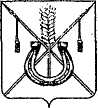 АДМИНИСТРАЦИЯ КОРЕНОВСКОГО ГОРОДСКОГО ПОСЕЛЕНИЯКОРЕНОВСКОГО РАЙОНАПОСТАНОВЛЕНИЕот 23.11.2021   		                                                  			  № 1126г. КореновскО внесении изменений в постановление администрации Кореновского городского поселения Кореновского района от 28 июня 2019 года № 676 «О создании комиссии по оценке показателей эффективности деятельности муниципальных казенных учреждений Кореновского городского поселения Кореновского района и критериев оценки эффективности и результативности работы руководителя для установления стимулирующих выплат»В связи с кадровыми изменениями администрация Кореновского городского поселения Кореновского района  п о с т а н о в л я е т: 1. Внести в постановление администрации Кореновского городского поселения Кореновского района от 28 июня 2019 года № 676 «О создании комиссии по оценке показателей эффективности деятельности                     муниципальных казенных учреждений Кореновского городского поселения Кореновского района и критериев оценки эффективности и                      результативности работы руководителя для установления стимулирующих выплат» следующие изменения:1.1. Приложение № 1 к постановлению изложить в новой редакции (прилагается).2. Признать утратившим силу постановление администрации Кореновского городского поселения Кореновского района от 13 июля                       2021 года № 750 «О внесении изменения в постановление главы                 Кореновского городского поселения Кореновского района от 28 июня                    2019 года № 676 «О создании комиссии по оценке показателей эффективности деятельности муниципальных казенных учреждений Кореновского городского поселения Кореновского района и критериев оценки эффективности и результативности работы руководителя для установления стимулирующих выплат».3. Общему отделу администрации Кореновского городского                       поселения Кореновского района (Питиримова) официально опубликовать настоящее постановление и обеспечить его размещение на официальном                 сайте администрации Кореновского городского поселения Кореновского района в информационно-телекоммуникационной сети «Интернет».4. Постановление вступает в силу со дня его подписания.ГлаваКореновского городского поселения Кореновского района                                                                           М.О. ШутылевСОСТАВкомиссии по оценке выполнения показателей эффективности деятельности муниципальных казенных учреждений Кореновского городского поселения Кореновского района и критериев оценки эффективности и результативности работы руководителя для установления стимулирующих выплат»Начальник организационно-кадровогоотдела администрации Кореновского городского поселения                                            Я.Е. СлепокуроваПРИЛОЖЕНИЕ к постановлению администрации Кореновского городского поселения Кореновского районаот 23.11.2021 № 1126«ПРИЛОЖЕНИЕ №1УТВЕРЖДЕНпостановлением администрации Кореновского городского поселения Кореновского районаот 28.06.2019 года  № 676Супрунова Татьяна Васильевна-заместитель главы Кореновского городского поселения Кореновского района, председатель комиссии; Слепокурова Яна Евгеньевна-начальник организационно-кадрового отдела администрации Кореновского городского поселения Кореновского района, заместитель председателя комиссии;Евтухова Марина Павловна-главный специалист организационно-кадрового отдела администрации Кореновского городского поселения Кореновского района, секретарь комиссии;Члены комиссии:Члены комиссии:Пархоменко Татьяна Тимофеевна-главный бухгалтер муниципального казенного учреждения «Централизованная бухгалтерия муниципальных учреждений Кореновского городского поселения Кореновского района»;КиричкоЮлия Александровна- начальник финансово-экономического отдела администрации Кореновского городского поселения Кореновского района, заместитель председателя комиссии.